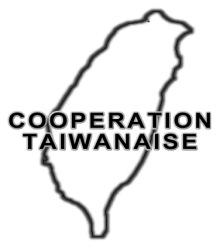 Service de Coopération / CPLCde l’Ambassade de la République de Chine (Taïwan) au Burkina FasoPROJET « PROMOTION DE L’ENSEIGNEMENT DE LA LANGUE CHINOISE »Formulaire d’inscription au Centre de Promotion de la Langue Chinoise (CPLC)La période des inscriptions est à compter du lundi 04 avril jusqu’au vendredi 08 avril 2016                             Demande n°______-CENTRE DE PROMOTION DE LA LANGUE CHINOISE/ZACA Ouagadougou, Avenue de l’UEMOA, face à Radio Pulsar(226) 25 33 32 22 – 70 21 03 30, E-mail : ouaga.cplc@gmail.com - Page  web : www.facebook.com/cplcbf.Informations personnellesNom et Prénom (s) : …………………………………..……………………………………….Date de naissance : …………..…Sexe : ………………Nationalité : ….….………………….Profession actuelle : ……………………………………………….…………………………...…………………………………………………………………………………………………Boite Postale :…………………………………………………………………………………Téléphone : ……………………………………………………………………………………Adresse email : ……………………………………………………………………………….N.B : Mentions obligatoires à remplirNiveau actuel de la langue chinoise   (Veuillez cocher la case correspondant à votre niveau actuel de la langue chinoise)  □  Débutant                                                                    □ Non débutant (préciser votre niveau précédent)Disponibilité 1Veuillez cocher la case correspondant aux horaires pour lesquels vous êtes disponible pour les cours réguliers : □Mardi et Jeudi : 18h30 – 20h30                               □Mercredi et Vendredi : 16h00 – 18h00 □Mardi et Vendredi : 16h00 – 18h00    N.B : A l’exception des cours réguliers, les cours ne peuvent avoir lieu que s’il y a un certain nombre d’inscrits.Pièces à joindre au dossier       □ Le formulaire d’inscription dûment rempli, daté et signé.       □ Une (01) copie de la Carte Nationale d’Identité ou d’un (01) passeport.       □ Deux (2) photos d’identité (nom et prénom de l’étudiant(e) écrit au verso).